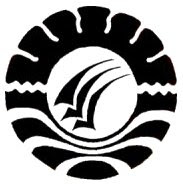 SKRIPSIPENINGKATAN KEMAMPUAN SAINS MELALUI METODE DEMONSTRASI DI TAMAN KANAK-KANAK AL FIKRI KECAMATAN PANAKKUKANG KOTA MAKASSARSRY ENSENG RAHYUPROGRAM STUDI PENDIDIKAN GURU PENDIDIKAN ANAK USIA DINI FAKULTAS ILMU PENDIDIKANUNIVERSITAS NEGERI MAKASSAR2017